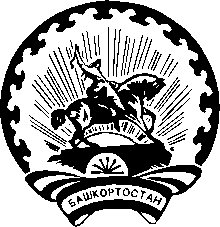 Р Е Ш Е Н И Ес. ЯзыковоО предложении кандидатур для зачисления в резерв составов
участковых комиссий муниципального района
Благоварский район Республики БашкортостанВ соответствии с пунктом 9 статьи 26, пунктом 5.1 статьи 27 Федерального закона от 12 июня 2002 года №67-ФЗ «Об основных гарантиях избирательных прав и права на участие в референдуме граждан Российской Федерации», частью 6 статьи 25, частью 4.3 статьи 26 Кодекса
Республики Башкортостан о выборах, территориальная избирательная комиссия муниципального района Благоварский район
Республики Башкортостан решила:1. Предложить для зачисления в резерв составов участковых комиссий муниципального района Благоварский район Республики Башкортостан кандидатуры согласно прилагаемому списку.2. Направить настоящее решение и список кандидатур, предлагаемых для зачисления в резерв составов участковых комиссий в Центральную избирательную комиссию Республики Башкортостан.3. Контроль за исполнением настоящего решения возложить на председателя территориальной избирательной комиссии муниципального района Благоварский район Республики Башкортостан Зуйкова Д.А.
Председатель								Д.А. ЗуйковСекретарь									С.Б. ЧубатюкПриложение к решениютерриториальной избирательной комиссиимуниципального района Благоварский районРеспублики Башкортостанот 10 августа 2023 года № 80/21 – 5Список кандидатур, предлагаемых для зачисленияв резерв составов участковых комиссий муниципального района Благоварский район Республики Башкортостантерриториальная избирательная комиссия МУНИЦИПАЛЬного района БЛАГОВАРСКИЙ РАЙОН республики башкортостанБАШҠОРТОСТАН РЕСПУБЛИКАҺЫ БЛАГОВАР РАЙОНЫНЫҢ ТЕРРИТОРИАЛЬ ҺАЙЛАУ КОМИССИЯҺЫ10 августа 2023 года№ 80/21 - 5№Фамилия, имя, отчествоДата рожденияНаименование субъекта выдвиженияОчередность назначения, указанная политической партией(при наличии)№
избирательного участка1Цейтер Таисия Гарриевна21.10.1980Представительный орган муниципального образования-14452Бобб Марина Валерьевна12.01.1978КПРФ-14453Кашаева Гузял Фаритовна26.02.1967Представительный орган муниципального образования-14464Мустафина Филюза Раисовна10.04.1965Единая Россия-14475Нигматуллина Рауфа Анваровна10.02.1960Собрание избирателей по месту жительства-14476Фаизова Лена Зуфаровна13.01.1959Представительный орган муниципального образования-14477Салимгареева Райля Маратовна04.03.1968Представительный орган муниципального образования14538Абдрахманова Рита Ревнардовна08.03.1967Единая Россия-14559Фаизова Наталья Петровна01.06.1974Представительный орган муниципального образования-146010Саляхова Наталья Владимировна04.02.1963Новые люди-1460